                            27 ноября 2021 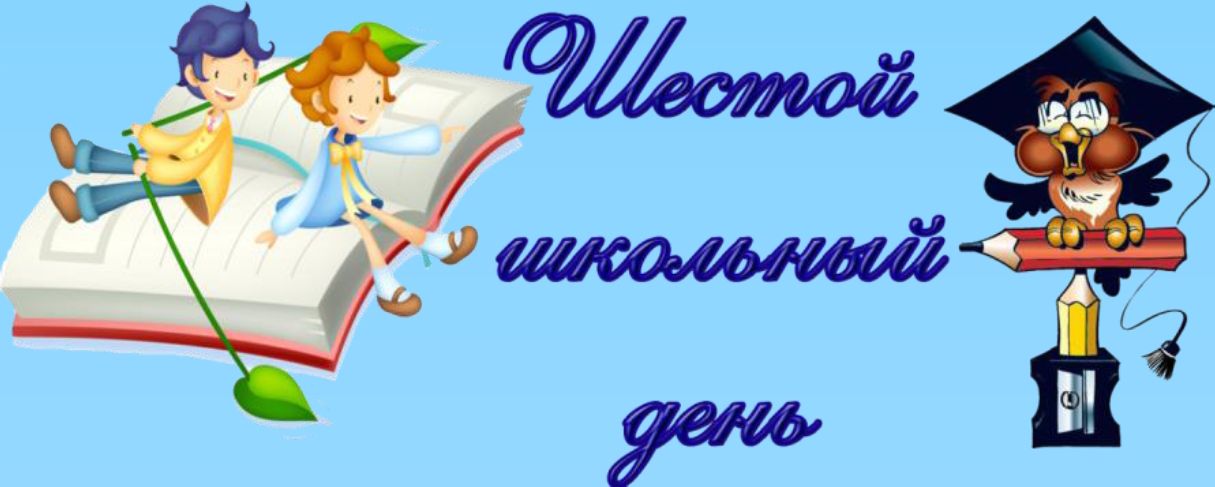 ВремяКлассыМероприятиеМестопроведенияОтветственные10.001 «В» класс «Путешествие по экологической тропе»Каб.№15Панасюк Д.Н.10.002 «В» класс Игровая программа «Солнце, воздух и вода- наши лучшие друзья»Каб.№17Мархель С.П.11.203 «В» классКонкурс рисунков «Осенний пейзаж»Каб.№6Гибкая Я.Л.11.004 «В» класс«Путешествие в мир сказок»Каб.№17Романчук Д.Н.09.0012.4010,11 классыПрофессиональная подготовка (мальчики)Профессиональная подготовка (девочки)Каб.№3Сопровождение Шевчук О.В., Гаспадарик С.Н.10.005 «В» класс Акция «Поможем пернатому другу перезимовать»Каб.№20Пиксимова Т.М.11.006 «В» классИгра «Мир химии»Каб.№3Якубчик А.В.09.00-09.45Учащиеся школыОперация  «Мы твои друзья, книга»библиотекаЖук О.С.11.30-12.30Учащиеся школыОткрытая  дискуссия «Как не стать жертвой правонарушения», 9 классыКаб. №16Казак В.Ф.09.002-4 классыСпортивная секция ДЮСШ «Баскетбол»Спортивный залГапанович С.В.10.009 «В» классМастерская «Чудеса на Рождество»Каб. труд.обуч.Орел И.Ф.12.20-14.205 «В»,6 «В» классыОбъединение по интересам «Очумелые ручки»Каб.№10Колбик Д.В.10.00- 12.007 «В», 8 «В» классыОбъединение по интересам «Дизайн»Каб.№10Колбик Д.В.10.00-11.00Учащиеся учрежденияОбъединение по интересам «1000 дорог – одна твоя»Каб.№22Войтехович Е.А.11.00-12.00Учащиеся учрежденияОбъединение по интересам «Школа лидерства: Я, ты, мы – лидеры»Каб.№22Войтехович Е.А.09.00-11.00Учащиеся учрежденияОбъединение по интересам «Я с психологией на ТЫ»Каб.№22Войтехович Е.А.16.00-20.001-11 классыРабота спортивного залаСпортивный залСкакуновский И.С.